БАШКОРТОСТАН  РЕСПУБЛИКАҺЫ    			АДМИНИСТРАЦИЯ СЕЛЬСКОГО СТӘРЛЕБАШ РАЙОНЫ					ПОСЕЛЕНИЯ СТАРОКАЛКАШЕВ-                             МУНИЦИПАЛЬ 	РАЙОНЫНЫҢ			СКИЙ СЕЛЬСОВЕТ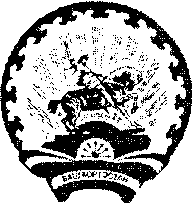 ИҪКЕ ҠАЛҠАШ АУЫЛ СОВЕТЫ  				МУНИЦИПАЛЬНОГО РАЙОНА                               АУЫЛ БИЛӘМӘҺЕ ХАКИМИӘТЕ				СТЕРЛИБАШЕВСКИЙ РАЙОН		 							РЕСПУБЛИКИ  БАШКОРТОСТАН  ҠАРАР                                                                       ПОСТАНОВЛЕНИЕ«22»  март 2022 й.                    № 11/2	                   «22» марта 2022 г.Об утверждении муниципальной программы «Комплексное развитие территории сельского поселения Старокалкашевский сельсовет муниципального района Стерлибашевский район Республики Башкортостан»В соответствии с Государственной программой «Комплексное развитие сельских территорий Республики Башкортостан»,мутвержденной постановлением Правительства Республики Башкортостан от 12 декабря 2019 года № 728, администрация сельского поселения Старокалкашевский сельсовет муниципального района Стерлибашевский район Республики БашкортостанПОСТАНОВЛЯЕТ:1.Утвердить муниципальную программу «Комплексное развитие  территории сельского поселения Старокалкашевский сельсовет муниципального района Стерлибашевский район  Республики Башкортостан»2.Управляющему делами опубликовать настоящее постановление на официальном  сайте Администрации сельского поселения Старокалкашевский сельсовет муниципального района Стерлибашевский район. 3. Контроль за исполнением настоящего постановления оставляю за союойГлава  АдминистрацииСельского поселения                                                                 А.З.Кутлушин                                                                                                            Утверждена                      постановлением  Администрации                                                                                                     сельского поселения                                                                                                          Старокалкашевский сельсовет                                                                                                       муниципального района                                                                                                        Стерлибашевский районРеспублики Башкортостанот « 22 » марта  2022 г. №11/2 МУНИЦИПАЛЬНАЯ  ПРОГРАММА
«Комплексное развитие территории сельского поселения Старокалкашевский сельсовет  муниципального района Стерлибашевский район  Республики Башкортостан»СодержаниеПАСПОРТМуниципальной  программы «Комплексное развитие территории сельского поселения Старокалкашевский сельсовет муниципального района Стерлибашевский район Республики Башкортостан»Характеристика текущего состояния развития сельских территорий муниципального района Стерлибашевский  район Республики БашкортостанСельское поселение Старокалкашевский сельсовет расположен в восточной части муниципального района Стерлибашевский район Республики Башкортостан с административным центром в деревне Старый Калкаш. В состав сельского поселения входят 8 деревень: д.Старый Калкаш, д.Новый Калкаш, д.Баимово, д.Покровка, д.Корнеевка, д.Чегодаевка, д.Дмитриевка, д.Лугавушка. Общая площадь сельского поселения составляет 10 881 га. Граничит на юго-западе  с землями сельского поселения Стерлибашевский сельсовет Стерлибашевского района, на юго-востоке с землями сельского поселения Николаевский сельсовет Стерлитамакского района. Численность населения сельского поселения  Старокалкашевский  сельсовет составляет 895 человек, в том числе детей дошкольного возраста – 56, школьников - 82, населения трудоспособного возраста - 489.Протяженность сети дорог фактически составляет 10,8 км, в том числе: асфальтированных дорог 1,2 км, покрытых щебнем – 8,88 км.  Протяженность водопроводных сетей составляет 7100 м, имеется 2 скважины. Водопроводные сети требуют ремонта, износ сетей составляет -50 %. Протяженность уличной газовой сети составляет 2100 м, негазифицированных населенных пунктов- 3.Уровень жизни сельского населения остается низким, увеличивается разрыв между городом и селом по уровню доходов. 
В сельском хозяйстве осуществляют деятельность 7  крестьянских фермерских хозяйств,  331 личных подсобных хозяйств.Острыми остаются  проблемы отсутствия подъездных автомобильных дорог с твердым покрытием к некоторым населенным пунктам.На территории сельского поселения функционирует МОБУ СОШ д.Старый Калкаш, на данный момент  в  ней обучается   82  учащихся, 2 детских сада , которые посещают  35 детей. На территории сельского поселения функционируют 3 фельдшерско-акушерских пункта.На территории сельского поселения функционирует 1  торговая точка индивидуального предпринимателя.Муниципальная  программа «Комплексное развитие территории сельского поселения Старокалкашевский сельсовет муниципального района Стерлибашевский район Республики Башкортостан» (далее – муниципальная программа) охватывает вопросы государственной поддержки процессов обустройства объектами социальной и инженерной инфраструктуры и благоустройства площадок под компактную жилищную застройку на сельских территориях, благоустройства территории сельского поселения, строительства и реконструкции автомобильных дорог общего пользования к ближайшим общественно значимым объектам сельских населенных пунктов, к объектам производства и переработки продукции в населенных пунктах, расположенных на сельских территориях, а также вопросы оказания содействия сельхозтоваропроизводителям в обеспечении квалифицированными специалистами, создания для сельского населения благоприятных условий жизнедеятельности, расширения рынка труда и его привлекательности на селе. В части обеспечения доступности для сельского населения объектов здравоохранения, образования, культуры и спорта предусматриваются проведение их капитального ремонта, создание и обновление их материально-технической базы, а также приобретение специализированного транспорта, в том числе автобусов, санитарного транспорта, мобильных медицинских комплексов и т.д. Цель и задачи муниципальной  программыЦель и задачи муниципальной программы определены в соответствии с государственной программой Российской Федерации «Комплексное развитие сельских территорий», утвержденной постановлением Правительства Российской Федерации от 31 мая 
2019 года № 696 (с изменениями, внесенными постановлением Правительства Российской Федерации от 17 октября 2019 года № 1332), Государственной программой «Комплексное развитие сельских территорий», утвержденной Стратегией устойчивого развития сельских территорий Российской Федерации на период до 2030 года, утвержденной распоряжением Правительства Российской Федерации от 2 февраля 
2015 года № 151-р (с изменениями, внесенными распоряжением Правительства Российской Федерации от 13 января 2017 года № 8-р). Стратегией социально-экономического развития муниципального района Стерлибашевский район Республики Башкортостан до 2030 года.Цель муниципальной программы – создать комфортные условия жизнедеятельности на территории сельского поселения. Для достижения указанной цели предусматривается решение следующих задач:улучшить жилищные условия граждан, проживающих на территории сельского поселения;обеспечить рост сельского населения за счет развития инфраструктуры повысить обеспеченность сельскохозяйственных товаропроизводителей квалифицированными кадрами, а также обеспечить снижение уровня безработицы сельского населения.Срок и этапы реализации муниципальной программыРеализация муниципальной программы предусмотрена в 2022 году.Перечень целевых индикаторов и показателей 
муниципальной программыСведения о целевых индикаторах и показателях муниципальной программы, в том числе об их значениях, приведены в приложении № 1 
к ней.Целевые индикаторы и показатели муниципальной программы предназначены  для  оценки  степени достижения запланированных  результатов ее реализации.Ресурсное обеспечение муниципальной программыРеализация муниципальной программы предусматривает финансирование за счет средств бюджета Республики Башкортостан, федерального бюджета,  бюджета  муниципального  района Стерлибашевский район Республики Башкортостан, внебюджетных источников.Объем средств федерального бюджета определяется на основании ежегодно заключаемого соглашения между Министерством сельского хозяйства Республики Башкортостан  и администрацией муниципального района Стерлибашевский район Республики  Башкортостан, в части мероприятий по строительству и реконструкции автомобильных дорог – между  Государственным комитетом Республики Башкортостан  по транспорту и дорожному хозяйству о предоставлении средств федерального бюджета на исполнение расходных обязательств бюджету Республики Башкортостан на очередной финансовый год по направлениям государственной поддержки (субсидий) в соответствии с достигнутыми контрольными индикаторами и целевыми показателями.Объемы средств внебюджетных источников, предусмотренных государственной программой, включают собственные ресурсы сельскохозяйственных товаропроизводителей, кредитные средства и займы.Внебюджетные средства привлекаются муниципальными заказчиками за счет:средств инвесторов, организаций, граждан – на разработку проектно-сметной документации;средств населения (домовладельцев) – на подключение жилых домов к построенным сетям водоснабжения и газоснабжения;собственных (заемных) средств граждан – в случае предоставления социальных выплат;средств работодателей – в случае предоставления субсидий на софинансирование расходных обязательств муниципальных районов Республики Башкортостан по строительству (приобретению) жилья, предоставляемого гражданам по договорам найма жилого помещения.Финансовое обеспечение муниципальной программы за счет источников ее финансирования по годам реализации в разрезе программных мероприятий представлено в приложении № 2 к муниципальной программе.В рамках реализации программных мероприятий, направленных на повышение уровня обустройства села социальной и инженерной инфраструктурой, автомобильными дорогами, первоочередному финансированию подлежат работы на объектах незавершенного строительства, а также на объектах, подлежащих реконструкции и имеющих высокую степень технической строительной готовности.6. Характеристика основных мероприятий ПрограммыОсновные мероприятия муниципальной программы :1)	Создание условий для обеспечения доступным и комфортным жильем населения сельского поселения Старокалкашевский сельсовет муниципального района Стерлибашевский район Республики Башкортостан;2)	Создание и развитие инфраструктуры на территории сельского поселения Старокалкашевский сельсовет муниципального района Стерлибашевский  район Республики Башкортостан;3)	Развитие рынка труда (кадрового потенциала) на территории сельского поселения Старокалкашевский сельсовет  муниципального района Стерлибашевский район Республики Башкортостан.Создание условий для обеспечения 
доступным и комфортным жильем населения сельского поселения Старокалкашевский сельсовет муниципального района Стерлибашевский район Республики Башкортостан6.1.1.Характеристика текущего состояния в сфере жилищных условий сельского населенияПодпрограмма охватывает вопросы государственной поддержки по улучшению жилищных условий граждан, проживающих на сельских территориях, создания для сельского населения благоприятных условий жизнедеятельности.Численность населения сельского поселения Старокалкашевский сельсовет муниципального района Стерлибашевский район Республики Башкортостан на 1 января 2022 года составляет  895  человек, общая площадь жилых помещений, приходящаяся в среднем на одного сельского жителя района 22,3 кв. м.Общая площадь жилищного фонда сельского поселения  на 01.01.2022 года составляет 20 007 кв. метров, в том числе: Обеспеченность жильем в 2022 году  составила 22,3   кв. м  в расчете на одного сельского жителя.Ежегодно в рамках республиканских жилищных программ жителям муниципального района Стерлибашевский район Республики Башкортостан, состоящим на учете в качестве нуждающихся в жилых помещениях, за счет федерального бюджета и бюджета Республики Башкортостан предоставляется государственная поддержка в обеспечении жилым помещением.Низкий темп обеспечения жилыми помещениями граждан, состоящих на учете в качестве нуждающихся в жилых помещениях, обусловлен следующими причинами:низкий уровень доходов не позволяет гражданам улучшить жилищные условия за счет собственных и заемных средств;темпы строительства доступного по цене жилья значительно отстают от растущей с каждым годом потребности граждан в таком жилье;для строительства жилья в необходимом объеме невозможно привлечь доступные источники финансирования ввиду их дефицита.Несмотря на развитие рынка ипотечного жилищного кредитования, этот инструмент остается недоступным для большинства граждан в связи с высоким уровнем ежемесячного платежа по ипотечному кредиту по отношению к среднему уровню дохода семьи и с отсутствием возможности оплатить первоначальный взнос за приобретаемое жилое помещение..Таким образом, обеспечить доступность жилья для всех категорий граждан и достигнуть соответствия объема комфортного жилищного фонда потребностям населения невозможно без реализации комплекса мер государственной жилищной политики, ориентированных как на оказание социальной поддержки гражданам, так и на корректировку структуры рынка жилья и приведение ее в соответствие с потребностями и возможностями сельского населения.Цель и задачаЦель – улучшить жилищные условия граждан, проживающих на сельских территориях.Для достижения указанной цели предусматривается решение следующей задачи – обеспечить удовлетворение потребностей сельского населения в благоустроенном жилье.Целевые индикаторы и показателиЦелевыми индикаторами и показателями  являются следующие:объем ввода (приобретения) жилья для граждан, проживающих на сельских территориях;объем ввода жилья, предоставленного гражданам по договорам найма жилого помещения.Достижение плановых значений указанных целевых индикаторов и показателей подпрограммы поможет повысить обеспеченность жильем в расчете на одного сельского жителя.Плановые значения целевых индикаторов и показателей подпрограммы по годам ее реализации представлены в приложении №1
к муниципальной программе.Ресурсное обеспечениеОбъем ресурсного обеспечения подпрограммы включает средства бюджета Республики Башкортостан и федерального бюджета, бюджета муниципального  района Стерлибашевский район   Республики Башкортостан, а также внебюджетных источников. Финансирование по годам реализации данного мероприятия  представлено в приложении №2 к муниципальной программе.Объемы средств местных бюджетов муниципальных районов Республики Башкортостан определяются ежегодными соглашениями, заключаемыми между Министерством сельского хозяйства Республики Башкортостан и администрациями муниципальных районов Республики Башкортостан. Объемы средств внебюджетных источников, предусмотренных подпрограммой, включают собственные средства получателей социальных выплат, средства работодателей, кредитные средства и займы, планируемые на реализацию мероприятий подпрограммы.Внебюджетные средства привлекаются за счет:собственных (заемных) средств граждан – в случае предоставления социальных выплат;средств работодателей – в случае предоставления субсидий на софинансирование расходных обязательств муниципального района Республики Башкортостан по строительству (приобретению) жилья, предоставляемого гражданам по договорам найма жилого помещения.Расходы местного бюджета муниципального района Стерлибашевский район  Республики Башкортостан на реализацию мероприятий подпрограммы установлены в соответствии с выписками из решений о бюджетах муниципальных районов Республики Башкортостан на очередной финансовый год и плановый период с учетом прогнозов поступлений доходов местных бюджетов.Создание и развитие инфраструктурына территории сельского поселения Старокалкашевский сельсовет муниципального района Стерлибашевский район Республики БашкортостанХарактеристика текущего состояния развития социальной  и инженерной инфраструктуры на территории сельского поселения Старокалкашевский сельсовет муниципального района Стерлибашевский район Мероприятие  охватывает вопросы государственной поддержки обустройства объектами социальной и инженерной инфраструктуры и благоустройства площадок под компактную комплексную застройку на сельских территориях, благоустройства сельских территорий, строительства и реконструкции автомобильных дорог общего пользования к ближайшим общественно значимым объектам сельских населенных пунктов, а также к объектам производства и переработки продукции в населенных пунктах, расположенных на сельских территориях.По состоянию на 01.01.2022 года распределительная система водоснабжения сельского поселения Старокалкашевский сельсовет включает в себя 2 скважины в д.Старый Калкаш, население 7 деревень пользуется индивидуальным водоснабжением. Амортизационный уровень износа, как магистральных водоводов, так и уличных водопроводных сетей составляет в сельском поселении  около 50%. На территориисельского поселения Старокалкашевский сельсовет  муниципального  района Стерлибашевский район  Республики Башкортостан на начало 2022 года действовали 3 фельдшерско-акушерских пункта (далее – ФАП).Состояние существующих социальной, инженерной и транспортной инфраструктур характеризуется низким качеством объектов, их несоответствием современным потребностям, снижением объемов капитальных вложений в создание новых объектов, а также необходимостью замены устаревшего оборудования.Эффективная реализация подпрограммы позволит ввести на сельских территориях километры распределительных газовых сетей, локальных водопроводов, автомобильных дорог общего пользования с твердым покрытием, ведущих к ближайшим общественно значимым объектам, в том числе к объектам производства и переработки продукции, реализовать проекты комплексной и компактной жилищной застройки, благоустройства и комплексного развития сельских территорий (сельских агломераций).6.2.2.	Цель и задачаЦель – обеспечить рост сельского населения за счет развития инфраструктуры на сельских территориях.Для достижения указанной цели необходимо решение следующей задачи – повысить уровень комплексного обустройства населенных пунктов, расположенных в сельской местности, объектами социальной и инженерной инфраструктуры, автомобильными дорогами общего пользования.Целевые индикаторы и показатели Целевыми индикаторами и показателями подпрограммы являются следующие:ввод в действие распределительных газовых сетей на территории сельского поселения;ввод в действие локальных водопроводов на территории сельского поселения;количество населенных пунктов, расположенных на территории сельского поселения, в которых реализованы проекты комплексной застройки;количество реализованных проектов компактной жилищной застройки на территории сельского поселения;ввод  в эксплуатацию  автомобильных дорог общего пользования с твердым покрытием, ведущих от сети автомобильных дорог общего пользования к ближайшим общественно значимым объектам населенных пунктов, расположенных на сельских территориях, объектам производства и переработки продукции;количество реализованных проектов по благоустройству;количество реализованных проектов комплексного развития.Достижение плановых значений указанных целевых индикаторов и показателей подпрограммы помогут повысить долю сельского населения в общей численности населения республики.Плановые значения целевых индикаторов и показателей подпрограммы по годам ее реализации представлены в приложении №1 к государственной программе.Ресурсное обеспечение Ресурсное обеспечение подпрограммы осуществляется за счет средств федерального бюджета, бюджета Республики Башкортостан, местного бюджета муниципального района Стерлибашевский район  Республики Башкортостан, а также внебюджетных источников. Финансирование по годам реализации подпрограммы в разрезе ее мероприятий представлено в приложении №2 к государственной программе.Объемы средств местных бюджетов муниципальных районов Республики Башкортостан определяются ежегодными соглашениями, заключаемыми между Министерством сельского хозяйства Республики Башкортостан и администрациями муниципальных районов Республики Башкортостан. По объектам строительства и реконструкции автомобильных дорог администрации муниципальных районов Республики Башкортостан заключают соглашения с Государственным комитетом Республики Башкортостан по транспорту и дорожному хозяйству. В рамках реализации подпрограммных мероприятий, направленных на повышение уровня обустройства села социальной и инженерной инфраструктурой, автомобильными дорогами, первоочередному финансированию подлежат работы на объектах незавершенного строительства, а также на объектах, подлежащих реконструкции и имеющих высокую степень технической строительной готовности.Объемы средств внебюджетных источников, предусмотренных подпрограммой, включают собственные ресурсы сельскохозяйственных товаропроизводителей, кредитные средства и займы.Внебюджетные средства привлекаются муниципальными заказчиками за счет:средств инвесторов, организаций, граждан – на разработку проектно-сметной документации;средств населения (домовладельцев) – на подключение жилых домов к построенным сетям водо- и газоснабжения;собственных (заемных) средств граждан– в случае предоставления социальных выплат;средств работодателей – в случае предоставления субсидий на софинансирование расходных обязательств муниципального района Стерлибашевский район  Республики Башкортостан по строительству (приобретению) жилья, предоставляемого молодым семьям и молодым специалистам по договорам найма жилого помещения.Средства местного бюджета муниципального района Стерлибашевский район Республики Башкортостан и внебюджетных источников определяются ежегодными соглашениями между Министерством сельского хозяйства Республики Башкортостан и администрациями муниципальных районов Республики Башкортостан.Расходы местного бюджета  муниципального района Стерлибашевский район  Республики Башкортостан на реализацию мероприятий подпрограммы установлены в соответствии с выписками из решений о бюджетах муниципальных районов Республики Башкортостан на очередной финансовый год и плановый период с учетом прогнозов поступлений доходов местных бюджетов. Развитие рынка труда (кадрового потенциала) на территории  сельского поселения Старокалкашевский сельсовет муниципального района Стерлибашевский район Республики Башкортостан6.3.1.Характеристика текущего состояния развития рынка труда (кадрового потенциала) на территории сельского поселения Старокалкашевский сельсовкет муниципального района Стерлибашевского района Республики Башкортостан Агропромышленный комплекс Республики Башкортостан – это крупный социально значимый сектор региональной экономики; сельское хозяйство составляет восьмую часть валового регионального продукта. Потребительский рынок республики более чем на 70% формируется за счет продовольствия и товаров, производимых из сельскохозяйственного сырья. Агропромышленный комплекс является базой для развития многих отраслей промышленности и сферы услуг.В этих условиях возрастает потребность в высококвалифицированных специалистах, способных к освоению современных эффективных технологий.В настоящее время сельское хозяйство, как никакая другая отрасль, слабо укомплектовано специалистами, а потому одна из важнейших позиций отрасли, требующая внимания, – кадровая составляющая аграрного кластера.В основе ее должна находиться качественная подготовка квалифицированных кадров соответствующих уровня и профиля, конкурентных на рынке труда и способных обеспечить оптимальное ведение агропромышленного комплекса.На территории сельского поселения осуществляют производственную деятельность  7 крестьянских (фермерских) хозяйств и 331 личных подсобных хозяйств.Мероприятия охватывают вопросы государственной поддержки в деле обеспечения сельскохозяйственных организаций квалифицированными специалистами, ликвидирования их нехватки, снижения уровня безработицы, привлечения и закрепления в сельском хозяйстве профессионально подготовленной молодежи. Реализация подпрограммы позволит создать в отрасли высококвалифицированный кадровый потенциал.6.3.2.	Цели и задача Подпрограмма разработана для достижения следующих целей:повысить обеспеченность сельскохозяйственных товаропроизводителей квалифицированными кадрами;обеспечить снижение уровня безработицы сельского населения.Для достижения указанных целей предусматривается решение следующей задачи – привлечь кадры на село.Целевые индикаторы и показатели Целевыми индикаторами и показателями подпрограммы являются следующие:численность работников, обучающихся в федеральных государственных образовательных организациях высшего образования, подведомственных Министерству сельского хозяйства Российской Федерации, по ученическим договорам;численность студентов, обучающихся в федеральных государственных образовательных организациях высшего образования, подведомственных Министерству сельского хозяйства Российской Федерации, привлеченных сельскохозяйственными товаропроизводителями для прохождения производственной практики.Достижение плановых значений указанных целевых индикаторов и показателей помогут повысить обеспеченность сельскохозяйственных товаропроизводителей квалифицированными кадрами, а также обеспечить снижение уровня безработицы сельского населения.Плановые значения целевых индикаторов и показателей по годам ее реализации представлены в приложении №1 к государственной программе.Финансовое и ресурсное обеспечение При разработке ресурсного обеспечения подпрограммы учитывались реальная ситуация в финансово-бюджетной сфере на федеральном и республиканском уровнях, высокая общеэкономическая, социально-демографическая и политическая значимость указанных проблем, а также реальная возможность их решения только при значительной государственной поддержке.Объем ресурсного обеспечения мероприятий  включает средства бюджета Республики Башкортостан и федерального бюджета.Объемы средств местных бюджетов муниципальных районов Республики Башкортостан определяются ежегодными соглашениями, заключаемыми между Министерством сельского хозяйства Республики Башкортостан и администрацией муниципального района Стерлибашевский район  Республики Башкортостан.7. План реализации и финансовое обеспечениемуниципальной программыИнформация о реализации программных мероприятий, а также об их финансовом обеспечении в разбивке по мероприятиям  и годам реализации муниципальной программы представлена в приложении №2 к ней.8. Оценка эффективности реализациигосударственной программыОценка эффективности реализации муниципальной программы осуществляется в соответствии с Порядком разработки, реализации и оценки эффективности муниципальных программ муниципального района Стерлибашевский район Республики Башкортостан, утвержденным постановлением администрации муниципального района Стерлибашевский район  Республики Башкортостан № 812  от 8 июля  2015 года. Приложение № 1ПЕРЕЧЕНЬцелевых индикаторов и показателей муниципальной программы Приложение № 2ПЛАН  реализации и финансового  обеспечения муниципальной программы «Комплексное развитие территории сельского поселения Старокалкашевский сельсовет муниципального района Стерлибашевский район Республики Башкортостан»РАЗДЕЛЫ Паспорт Программы1.Характеристика текущего состояния развития территории сельского поселения Старокалкашевский сельсовет муниципального района Стерлибашевский район Республики Башкортостан2.Цели и задачи Программы3.Срок и этапы реализации муниципальной программы4.Перечень целевых индикаторов и показателей 
муниципальной программы5.Ресурсное обеспечение муниципальной программы6.Характеристика основных мероприятий Программы6.1Создание условий для обеспечения 
доступным и комфортным жильем населения сельского поселения Старокалкашевский сельсовет муниципального района Стерлибашевский район Республики Башкортостан6.2Создание и развитие инфраструктуры на территории сельского поселения Старокалкашевский сельсовет муниципального района Стерлибашевский район Республики Башкортостан6.3Развитие рынка труда (кадрового потенциала) на территории сельского поселения Старокалкашевский сельсовет муниципального района Стерлибашевский район Республики Башкортостан»7План реализации и финансовое обеспечениемуниципальной программы8Оценка эффективности реализации государственной программыОтветственный исполнитель муниципальной программы Администрация сельского поселения Старокалкашевский сельсовет муниципального района Стерлибашевский район Республики БашкортостанСоисполнители государственной программыМБУ «Стерлибашевский информационно-консультационный центр» Администрации муниципального района Стерлибашевский районЦель и задачи государственной программыЦель:создать комфортные условия жизнедеятельности на территории сельского поселения Старокалкашевский сельсовет  муниципального района Стерлибашевский район Республики БашкортостанЦель и задачи государственной программыЗадачи:улучшить жилищные условия граждан, проживающих на территории сельского поселения;обеспечить рост сельского населения за счет развития инфраструктуры на территории сельского поселения;повысить обеспеченность сельскохозяйственных товаропроизводителей квалифицированными кадрами, а также обеспечить снижение уровня безработицы сельского населенияСрок и этапы реализации государственной программы2022 годЦелевые индикаторы и показатели государственной программыОбеспеченность жильем в расчете на одного сельского жителя;доля сельского населения в общей численности населения Республики Башкортостан;обеспеченность сельскохозяйственных товаропроизводителей квалифицированными кадрами;снижения уровня безработицы сельского населенияРесурсное обеспечение государственной программыОбщий объем финансового обеспечения  государственной программы  составит 1 307115,52 рублей, в том числе за счет средств:а) бюджета Республики Башкортостан – 
278 116,30  рублей; б) федерального бюджета – 622 473,71 рублей;в) местного бюджета –366 668, 79 рублей;г) внебюджетных источников –39 856,72 рублей №                 п/пНаименование целевого индикатора и показателя муниципальной программы, единица измеренияФактическое значение 
целевого индикатора  (2019 год)Значения целевого индикатора и показателя по годам реализации государственной программыЗначения целевого индикатора и показателя по годам реализации государственной программыЗначения целевого индикатора и показателя по годам реализации государственной программыЗначения целевого индикатора и показателя по годам реализации государственной программыЗначения целевого индикатора и показателя по годам реализации государственной программыЗначения целевого индикатора и показателя по годам реализации государственной программыМетодика расчета значений целевого индикатора и показателягосударственной программы,источник информации№                 п/пНаименование целевого индикатора и показателя муниципальной программы, единица измеренияФактическое значение 
целевого индикатора  (2019 год)2022Методика расчета значений целевого индикатора и показателягосударственной программы,источник информации1233456789101. Муниципальная программа  «Комплексное развитие  территории сельского поселения Старокалкашевский сельсовет муниципального района Стерлибашевский район Республики Башкортостан»1. Муниципальная программа  «Комплексное развитие  территории сельского поселения Старокалкашевский сельсовет муниципального района Стерлибашевский район Республики Башкортостан»1. Муниципальная программа  «Комплексное развитие  территории сельского поселения Старокалкашевский сельсовет муниципального района Стерлибашевский район Республики Башкортостан»1. Муниципальная программа  «Комплексное развитие  территории сельского поселения Старокалкашевский сельсовет муниципального района Стерлибашевский район Республики Башкортостан»1. Муниципальная программа  «Комплексное развитие  территории сельского поселения Старокалкашевский сельсовет муниципального района Стерлибашевский район Республики Башкортостан»1. Муниципальная программа  «Комплексное развитие  территории сельского поселения Старокалкашевский сельсовет муниципального района Стерлибашевский район Республики Башкортостан»1. Муниципальная программа  «Комплексное развитие  территории сельского поселения Старокалкашевский сельсовет муниципального района Стерлибашевский район Республики Башкортостан»1. Муниципальная программа  «Комплексное развитие  территории сельского поселения Старокалкашевский сельсовет муниципального района Стерлибашевский район Республики Башкортостан»1. Муниципальная программа  «Комплексное развитие  территории сельского поселения Старокалкашевский сельсовет муниципального района Стерлибашевский район Республики Башкортостан»1. Муниципальная программа  «Комплексное развитие  территории сельского поселения Старокалкашевский сельсовет муниципального района Стерлибашевский район Республики Башкортостан»1. Муниципальная программа  «Комплексное развитие  территории сельского поселения Старокалкашевский сельсовет муниципального района Стерлибашевский район Республики Башкортостан»1Обеспеченность жильем в расчете на одного сельского жителя, кв. м32,3532,3532,75О = (S / Р) х 100%, где: 
О – обеспеченность жильем в расчете на одного сельского жителя; 
S – общее количество благоустроенного жилья в сельской местности; 
Р – общее количество сельских жителей
(источник данных – Территориальный орган Федеральной службы государственной статистикипо Республике Башкортостан (далее – Башкортостанстат)2Обеспеченность сельскохозяйственных товаропроизводителей квалифицированными кадрами, проценты75,275,275,2J = (ФРРБ / КШРБ) х 100%, где: J – обеспеченность сельскохозяйственных товаропроизводителей квалифицированными кадрами;
ФРРБ – количество работников сельскохозяйственных товаропроизводителей Республики Башкортостан; 
КШРБ – количество штатных единиц сельскохозяйственных товаропроизводителей Республики Башкортостан                                          (источник данных – ведомственная информация)3Уровень безработицы сельского населения, проценты1,1 1,1 1,1J = (ТНРБ / БНРБ) х 100%, где: J – уровень безработицы сельского населения;
ТНРБ – численность трудоспособного сельского населения; 
БНРБ – численность безработного сельского населения 
(источник данных – Башкортостанстат)1.1. Создание условий для обеспечения доступным и комфортным жильем  населения сельского поселения Старокалкашевский сельсовет муниципального района  Стерлибашевскоий район Республики Башкортостан1.1. Создание условий для обеспечения доступным и комфортным жильем  населения сельского поселения Старокалкашевский сельсовет муниципального района  Стерлибашевскоий район Республики Башкортостан1.1. Создание условий для обеспечения доступным и комфортным жильем  населения сельского поселения Старокалкашевский сельсовет муниципального района  Стерлибашевскоий район Республики Башкортостан1.1. Создание условий для обеспечения доступным и комфортным жильем  населения сельского поселения Старокалкашевский сельсовет муниципального района  Стерлибашевскоий район Республики Башкортостан1.1. Создание условий для обеспечения доступным и комфортным жильем  населения сельского поселения Старокалкашевский сельсовет муниципального района  Стерлибашевскоий район Республики Башкортостан1.1. Создание условий для обеспечения доступным и комфортным жильем  населения сельского поселения Старокалкашевский сельсовет муниципального района  Стерлибашевскоий район Республики Башкортостан1.1. Создание условий для обеспечения доступным и комфортным жильем  населения сельского поселения Старокалкашевский сельсовет муниципального района  Стерлибашевскоий район Республики Башкортостан1.1. Создание условий для обеспечения доступным и комфортным жильем  населения сельского поселения Старокалкашевский сельсовет муниципального района  Стерлибашевскоий район Республики Башкортостан1.1. Создание условий для обеспечения доступным и комфортным жильем  населения сельского поселения Старокалкашевский сельсовет муниципального района  Стерлибашевскоий район Республики Башкортостан1.1. Создание условий для обеспечения доступным и комфортным жильем  населения сельского поселения Старокалкашевский сельсовет муниципального района  Стерлибашевскоий район Республики Башкортостан1.1. Создание условий для обеспечения доступным и комфортным жильем  населения сельского поселения Старокалкашевский сельсовет муниципального района  Стерлибашевскоий район Республики Башкортостан1.1Объем ввода (приобретения) жилья для граждан, проживающих на сельских территориях, кв. м––720прямой подсчет показателя 
(источник данных – ведомственная информация)1.2Объем ввода жилья, предоставленного гражданам по договорам найма жилого помещения, кв. м––0000001.2. Создание и развитие инфраструктуры на территории сельского поселения Старокалкашевский сельсовет муниципального района  Стерлибашевскоий район Республики Башкортостан1.2. Создание и развитие инфраструктуры на территории сельского поселения Старокалкашевский сельсовет муниципального района  Стерлибашевскоий район Республики Башкортостан1.2. Создание и развитие инфраструктуры на территории сельского поселения Старокалкашевский сельсовет муниципального района  Стерлибашевскоий район Республики Башкортостан1.2. Создание и развитие инфраструктуры на территории сельского поселения Старокалкашевский сельсовет муниципального района  Стерлибашевскоий район Республики Башкортостан1.2. Создание и развитие инфраструктуры на территории сельского поселения Старокалкашевский сельсовет муниципального района  Стерлибашевскоий район Республики Башкортостан1.2. Создание и развитие инфраструктуры на территории сельского поселения Старокалкашевский сельсовет муниципального района  Стерлибашевскоий район Республики Башкортостан1.2. Создание и развитие инфраструктуры на территории сельского поселения Старокалкашевский сельсовет муниципального района  Стерлибашевскоий район Республики Башкортостан1.2. Создание и развитие инфраструктуры на территории сельского поселения Старокалкашевский сельсовет муниципального района  Стерлибашевскоий район Республики Башкортостан1.2. Создание и развитие инфраструктуры на территории сельского поселения Старокалкашевский сельсовет муниципального района  Стерлибашевскоий район Республики Башкортостан1.2. Создание и развитие инфраструктуры на территории сельского поселения Старокалкашевский сельсовет муниципального района  Стерлибашевскоий район Республики Башкортостан1.2. Создание и развитие инфраструктуры на территории сельского поселения Старокалкашевский сельсовет муниципального района  Стерлибашевскоий район Республики Башкортостан2.1Ввод в действие распределительных газовых сетей на сельских территориях, км––0прямой подсчет показателя
(источник данных – ведомственная информация)2.2Ввод в действие локальных водопроводов на территории сельского поселения, км––00прямой подсчет показателя
(источник данных – ведомственная информация)2.3Количество населенных пунктов, расположенных на территории сельского поселения, в которых реализованы проекты комплексной застройки, ед.––00––––прямой подсчет показателя
(источник данных – ведомственная информация)2.4Количество реализованных проектов компактной жилищной застройки на сельских территориях, ед.––000000прямой подсчет показателя
(источник данных – ведомственная информация)2.5Ввод в эксплуатацию автомобильных дорог общего пользования с твердым покрытием, ведущих от сети автомобильных дорог общего пользования к общественно значимым объектам населенных пунктов, расположенных на сельских территориях, объектам производства и переработки продукции, км––0000прямой подсчет показателя (источник данных – ведомственная информация)2.6Количество реализованных  проектов по благоустройству территорий сельского поселения, ед.––1прямой подсчет показателя
(источник данных – ведомственная информация)2.7Количество реализованных проектов комплексного развития сельских территорий (сельских агломераций), ед.––0прямой подсчет показателя
(источник данных – ведомственная информация)2.8Ввод в действие фельдшерско-акушерских пунктов и (или) офисов врачей общей практики на сельских территориях, ед.0прямой подсчет показателя
(источник данных – ведомственная информация)1.3. Развитие рынка труда (кадрового потенциала) на сельских территориях Стерлибашевского района Республики Башкортостан1.3. Развитие рынка труда (кадрового потенциала) на сельских территориях Стерлибашевского района Республики Башкортостан1.3. Развитие рынка труда (кадрового потенциала) на сельских территориях Стерлибашевского района Республики Башкортостан1.3. Развитие рынка труда (кадрового потенциала) на сельских территориях Стерлибашевского района Республики Башкортостан1.3. Развитие рынка труда (кадрового потенциала) на сельских территориях Стерлибашевского района Республики Башкортостан1.3. Развитие рынка труда (кадрового потенциала) на сельских территориях Стерлибашевского района Республики Башкортостан1.3. Развитие рынка труда (кадрового потенциала) на сельских территориях Стерлибашевского района Республики Башкортостан1.3. Развитие рынка труда (кадрового потенциала) на сельских территориях Стерлибашевского района Республики Башкортостан1.3. Развитие рынка труда (кадрового потенциала) на сельских территориях Стерлибашевского района Республики Башкортостан1.3. Развитие рынка труда (кадрового потенциала) на сельских территориях Стерлибашевского района Республики Башкортостан1.3. Развитие рынка труда (кадрового потенциала) на сельских территориях Стерлибашевского района Республики Башкортостан3.1Численность работников, обучающихся в федеральных государственных образовательных организациях высшего образования, подведомственных Министерству сельского хозяйства Российской Федерации, по ученическим договорам, чел.Численность работников, обучающихся в федеральных государственных образовательных организациях высшего образования, подведомственных Министерству сельского хозяйства Российской Федерации, по ученическим договорам, чел.00прямой подсчет показателя
(источник данных – ведомственная информация)3.2Численность студентов, обучающихся в федеральных государственных образовательных организациях высшего образования, подведомственных Министерству сельского хозяйства Российской Федерации, привлеченных сельскохозяйственными товаропроизводителями для прохождения производственной практики, чел.Численность студентов, обучающихся в федеральных государственных образовательных организациях высшего образования, подведомственных Министерству сельского хозяйства Российской Федерации, привлеченных сельскохозяйственными товаропроизводителями для прохождения производственной практики, чел.44прямой подсчет показателя
(источник данных – ведомственная информация)№ п.п.Наименование Ответственный исполнительРасходы по годам реализации муниципальной программы ( тыс.руб)Расходы по годам реализации муниципальной программы ( тыс.руб)Расходы по годам реализации муниципальной программы ( тыс.руб)Расходы по годам реализации муниципальной программы ( тыс.руб)Расходы по годам реализации муниципальной программы ( тыс.руб)Расходы по годам реализации муниципальной программы ( тыс.руб)Расходы по годам реализации муниципальной программы ( тыс.руб)муниципальной программы Источники финансированияВсегов том числе по годам в том числе по годам в том числе по годам в том числе по годам в том числе по годам в том числе по годам муниципальной программы Источники финансированияВсего202220232024202520262027123456789101Муниципальная программа «Комплексное развитие сельских территорий муниципального района Стерлибашевский район РБ»Всего по муниципальной программе в т.ч. 1Муниципальная программа «Комплексное развитие сельских территорий муниципального района Стерлибашевский район РБ»Бюджет Республики Башкортостан1Муниципальная программа «Комплексное развитие сельских территорий муниципального района Стерлибашевский район РБ»Федеральный бюджет1Муниципальная программа «Комплексное развитие сельских территорий муниципального района Стерлибашевский район РБ»Бюджет муниципального района1Муниципальная программа «Комплексное развитие сельских территорий муниципального района Стерлибашевский район РБ»Внебюджетные источники1.1Создание условий для обеспечения доступным и комфортным жильем сельского населения Старокалкашевский сельсовет муниципального района Стерлибашевский район РБВсего по муниципальной программе в т.ч. 1307115,521307115,521.1Создание условий для обеспечения доступным и комфортным жильем сельского населения Старокалкашевский сельсовет муниципального района Стерлибашевский район РББюджет Республики Башкортостан278 116,30278 116,301.1Создание условий для обеспечения доступным и комфортным жильем сельского населения Старокалкашевский сельсовет муниципального района Стерлибашевский район РБФедеральный бюджет622 473,71622 473,711.1Создание условий для обеспечения доступным и комфортным жильем сельского населения Старокалкашевский сельсовет муниципального района Стерлибашевский район РББюджет муниципального района366 668,79366 668,791.1Создание условий для обеспечения доступным и комфортным жильем сельского населения Старокалкашевский сельсовет муниципального района Стерлибашевский район РБВнебюджетные источники39 856,7239 856,721.2Создание и развитие инфраструктуры на территории сельского поселения Старокалкашевский сельсовет  муниципального района Стерлибашевский район РБВсего по муниципальной программе в т.ч. 1.2Создание и развитие инфраструктуры на территории сельского поселения Старокалкашевский сельсовет  муниципального района Стерлибашевский район РББюджет Республики Башкортостан1.2Создание и развитие инфраструктуры на территории сельского поселения Старокалкашевский сельсовет  муниципального района Стерлибашевский район РБФедеральный бюджет1.2Создание и развитие инфраструктуры на территории сельского поселения Старокалкашевский сельсовет  муниципального района Стерлибашевский район РББюджет муниципального района1.2Создание и развитие инфраструктуры на территории сельского поселения Старокалкашевский сельсовет  муниципального района Стерлибашевский район РБВнебюджетные источники1.3Развитие рынка труда (кадрового потенциала) на территории сельского поселения Старокалкашевский сельсовет  муниципального района Стерлибашевский район РБВсего по муниципальной программе в т.ч. 1.3Развитие рынка труда (кадрового потенциала) на территории сельского поселения Старокалкашевский сельсовет  муниципального района Стерлибашевский район РББюджет Республики Башкортостан1.3Развитие рынка труда (кадрового потенциала) на территории сельского поселения Старокалкашевский сельсовет  муниципального района Стерлибашевский район РБФедеральный бюджет1.3Развитие рынка труда (кадрового потенциала) на территории сельского поселения Старокалкашевский сельсовет  муниципального района Стерлибашевский район РББюджет муниципального района1.3Развитие рынка труда (кадрового потенциала) на территории сельского поселения Старокалкашевский сельсовет  муниципального района Стерлибашевский район РБВнебюджетные источникиУправляющий  делами Администрации сельского поселения Старокалкашевский сельсовет муниципального района Стерлибашевский районР.В.КутлушинаИ.о.заместителя  главы Администрации муниципального района Стерлибашевский районпо вопросам жизнеобеспечения М.А. ИбрагимовЗаместитель главы Администрации муниципального района Стерлибашевский районпо финансовым вопросам – начальник финансового управленияВ.Г. ШариповаЗаместитель главы Администрации муниципального района Стерлибашевский районпо вопросам АПКФ.В. ИсмагиловИ.о.начальника отдела муниципальнойслужбы, правовой и кадровой работы Администрациимуниципального района Стерлибашевский районР.А.ГалиевВедущий специалист отдела жизнеобеспечения  Администрации муниципального районаА.М. НазароваУправляющий  делами Администрации муниципального района Стерлибашевский районИ.М.Субхангулов